Académie: ……...……………..…………..………………..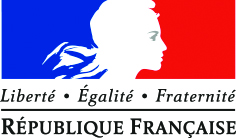 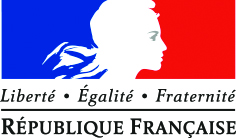 Établissement : ……...……………..…………..………….NOM …………………..………………..…………………....Prénom  …………………..………………..………………..Classe  …………………..………………..………………..Cette fiche vise à recueillir vos intentions d’orientation avant le premier conseil de classe de l’année. Lors de ce conseil de classe, l’équipe pédagogique examinera votre projet de poursuite d’études afin de vous donner les conseils et recommandations utiles pour éclairer les choix définitifs que vous ferez au plus tard au mois de mars.   N’hésitez pas à solliciter l’avis de votre professeur principal, du psychologue de l’éducation nationale ou tout autre membre de l’équipe éducative, si vous l’estimez nécessaire.Votre profil – état de votre réflexionVos matières scolaires préférées : ……...……………..…………..………………………………………………….........………………………………………………………..……………...……….……………………………………………….. Vos points forts / faibles scolaires et extra-scolaires : …..…………………………………………….......................…………………………………………………………..……………...……….………………………………………………..…………………………………………………………………………………………………………………………………… Vos centres d’intérêt / vos activités en dehors du lycée :……...……………..…………..…………………………...………………………………………………………..……………...……….…………………………………………………..Comment imaginez-vous votre vie professionnelle dans dix ans ?………………………………………………………..…………………………………………………………………………...………………………………………………………..…………………………………………………………………………...………………………………………………………..…………………………………………………………………………...………………………………………………………..…………………………………………………………………………...Comment envisagez-vous votre future insertion professionnelle ?  Après une poursuite d’études          en moins de trois ans	      entre trois et cinq  ans	au-delà de cinq ans     Dès l’obtention du baccalauréat      Vous ne savez pas encoreExposez votre projet d’études, vos atouts et vos difficultés éventuelles au regard de celui-ci : …………………………………....……………………………………………………………………………….…..………..……..……………………………………………….………………………………………………………….…………………….……………………………………………….………………………………………………………….……………………..….•   Pour approfondir vos recherches, vous avez : rencontré le professeur principal  rencontré le psychologue de l’éducation nationale (PsyEN) exploré les documents d’orientation disponibles au CDIpassé un questionnaire d’intérêt au centre d’information et d’orientation (CIO) ou au lycée consulté les sites utiles : Vos intentions d’orientationFormulez vos intentions d’orientation en cochant une ou plusieurs cases dans le tableau ci-dessous. Les intentions exprimées sont des souhaits provisoires qui peuvent évoluer. Vous saisirez vos demandes définitives sur la plateforme d’admission, au plus tard au mois de mars.Date et signatures de l’élève et de son ou ses représentants légaux :Conseil(s) et recommandation(s) du conseil de classe :……………………………………………………………………………………………….………………………………………...	.…..	…...	…...Date et signature du chef d’établissement ou de son représentant :Nous avons pris connaissance de l’avis formulé par le conseil de classe. Date et signatures de l’élève et de son ou ses représentants légaux :  Pour approfondir votre information sur les métiers et les formations :www.terminales2017-2018.fr www.onisep.fr   www.cidj.com  www.orientation-pour-tous.fr  Pour avoir des informations sur la vie lycéenne et étudiante :www.vie-lyceenne.education.frwww.crous.fr www.etudiant.gouv.fr www.jeunes.gouv.fr www.cordeesdelareussite.fr Thématiques particulières :Apprentissage : www.alternance.emploi.gouv.fr Europe : www.euroguidance-france.org Enseignement à distance : www.cned.fr Pour poser des questions : www.monorientationenligne.frClasse préparatoire aux grandes écoles (CPGE)LittéraireScientifiqueÉconomique et commercialeLittéraireScientifiqueÉconomique et commercialeLittéraireScientifiqueÉconomique et commercialePrécisez la ou les spécialité(s) envisagée(s) :……………………………………………..Précisez la ou les spécialité(s) envisagée(s) :……………………………………………..Précisez la ou les spécialité(s) envisagée(s) :……………………………………………..Précisez la ou les spécialité(s) envisagée(s) :……………………………………………..Section de technicien supérieur (BTS)Spécialité(s) envisagée(s) :…………………………………………….Spécialité(s) envisagée(s) :…………………………………………….Spécialité(s) envisagée(s) :…………………………………………….Précisez la voie envisagée : Précisez la voie envisagée : Précisez la voie envisagée : Précisez la voie envisagée : Institut universitaire de technologie (DUT)Spécialité(s) envisagée(s):………………………………………………Spécialité(s) envisagée(s):………………………………………………Spécialité(s) envisagée(s):………………………………………………Précisez la voie envisagée : Précisez la voie envisagée : Précisez la voie envisagée : Précisez la voie envisagée : Université (licence)Domaine arts, lettres et languesDomaine arts, lettres et languesDomaine arts, lettres et languesDomaine arts, lettres et languesDomaine arts, lettres et languesMention (s) envisagée(s) : ………………………………………………………………………………..Mention (s) envisagée(s) : ………………………………………………………………………………..Université (licence)Domaine droit, économie et gestionDomaine droit, économie et gestionDomaine droit, économie et gestionDomaine droit, économie et gestionDomaine droit, économie et gestionMention (s) envisagée(s) : ………………………………………………………………………………..Mention (s) envisagée(s) : ………………………………………………………………………………..Université (licence)Domaine sciences humaines et socialesDomaine sciences humaines et socialesDomaine sciences humaines et socialesDomaine sciences humaines et socialesDomaine sciences humaines et socialesMention (s) envisagée(s) : ………………………………………………………………………………..Mention (s) envisagée(s) : ………………………………………………………………………………..Université (licence)Domaine sciences, technologies et santéDomaine sciences, technologies et santéDomaine sciences, technologies et santéDomaine sciences, technologies et santéDomaine sciences, technologies et santéMention (s) envisagée(s) : ………………………………………………………………………………..Mention (s) envisagée(s) : ………………………………………………………………………………..Université (licence)Pas encore de choix précisPas encore de choix précisPas encore de choix précisPas encore de choix précisPas encore de choix précisMention (s) envisagée(s) : ………………………………………………………………………………..Mention (s) envisagée(s) : ………………………………………………………………………………..École spécialiséeArts                                             Commerce          Ingénieur                SantéSciences politiques                     Social                  SportAutre(s), précisez : ……………………………………Arts                                             Commerce          Ingénieur                SantéSciences politiques                     Social                  SportAutre(s), précisez : ……………………………………Arts                                             Commerce          Ingénieur                SantéSciences politiques                     Social                  SportAutre(s), précisez : ……………………………………Arts                                             Commerce          Ingénieur                SantéSciences politiques                     Social                  SportAutre(s), précisez : ……………………………………Arts                                             Commerce          Ingénieur                SantéSciences politiques                     Social                  SportAutre(s), précisez : ……………………………………Arts                                             Commerce          Ingénieur                SantéSciences politiques                     Social                  SportAutre(s), précisez : ……………………………………Arts                                             Commerce          Ingénieur                SantéSciences politiques                     Social                  SportAutre(s), précisez : ……………………………………Autre(s) formation(s) envisagée(s) Classe de mise à niveau  (hôtellerie…)          Formation complémentaire (FCIL) Classe de mise à niveau  (hôtellerie…)          Formation complémentaire (FCIL) Études comptables et financières Études à l’étranger                                     Autre : Études comptables et financières Études à l’étranger                                     Autre : Études comptables et financières Études à l’étranger                                     Autre : Études comptables et financières Études à l’étranger                                     Autre : Précisez :…………………………………………………………Si vous n’envisagez pas une inscription dans l’enseignement supérieur l’année prochaine, précisez vos intentions : Si vous n’envisagez pas une inscription dans l’enseignement supérieur l’année prochaine, précisez vos intentions : Si vous n’envisagez pas une inscription dans l’enseignement supérieur l’année prochaine, précisez vos intentions : Si vous n’envisagez pas une inscription dans l’enseignement supérieur l’année prochaine, précisez vos intentions : Si vous n’envisagez pas une inscription dans l’enseignement supérieur l’année prochaine, précisez vos intentions : Si vous n’envisagez pas une inscription dans l’enseignement supérieur l’année prochaine, précisez vos intentions : Si vous n’envisagez pas une inscription dans l’enseignement supérieur l’année prochaine, précisez vos intentions : Si vous n’envisagez pas une inscription dans l’enseignement supérieur l’année prochaine, précisez vos intentions :         Année de césure        Service civique         Année de césure        Service civique   Séjour linguistique  Insertion professionnelle  Séjour linguistique  Insertion professionnelle  Séjour linguistique  Insertion professionnelleAutre, précisez : ……………………………………Autre, précisez : ……………………………………Autre, précisez : ……………………………………